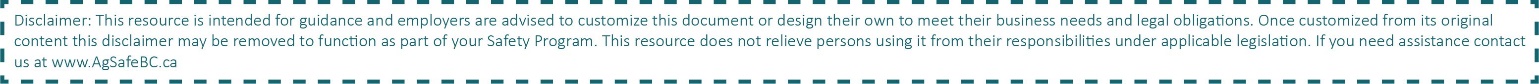 Company InformationCompany InformationCompany InformationCompany InformationCompany InformationCompany InformationCompany InformationCompany Name:Workplace Location:Name of Safe Work Practice:  Name of Safe Work Practice:  Name of Safe Work Practice:  Name of Safe Work Practice:  Cranberry Corralling / BoomingRelease Date:Safe Work Practice #:Safe Work Practice #:Revision Date: Management Signature:Management Signature:Management Signature:Date of Approval:InstructionsInstructionsInstructionsInstructionsInstructionsInstructionsInstructionsThis safe work practice must be reviewed annually or any time the task, equipment, or materials change.This safe work practice must be reviewed annually or any time the task, equipment, or materials change.This safe work practice must be reviewed annually or any time the task, equipment, or materials change.This safe work practice must be reviewed annually or any time the task, equipment, or materials change.This safe work practice must be reviewed annually or any time the task, equipment, or materials change.This safe work practice must be reviewed annually or any time the task, equipment, or materials change.This safe work practice must be reviewed annually or any time the task, equipment, or materials change.Do NOT perform the duties listed in this Safe Work Practice until you have been appropriately trained and authorized to do so by your supervisorDo NOT perform the duties listed in this Safe Work Practice until you have been appropriately trained and authorized to do so by your supervisorDo NOT perform the duties listed in this Safe Work Practice until you have been appropriately trained and authorized to do so by your supervisorDo NOT perform the duties listed in this Safe Work Practice until you have been appropriately trained and authorized to do so by your supervisorDo NOT perform the duties listed in this Safe Work Practice until you have been appropriately trained and authorized to do so by your supervisorDo NOT perform the duties listed in this Safe Work Practice until you have been appropriately trained and authorized to do so by your supervisorDo NOT perform the duties listed in this Safe Work Practice until you have been appropriately trained and authorized to do so by your supervisorSafe Work PracticesSafe Work PracticesSafe Work PracticesSafe Work PracticesSafe Work PracticesSafe Work PracticesRequired TrainingRequired TrainingRequired TrainingRequired TrainingRequired TrainingRequired TrainingReview Cranberry Corralling/Booming task management package.Employer has completed competency determination for Cranberry Corralling/Booming.Cranberry Corralling/Booming toolbox talk.Lock-out and de-engerize equipment and machinery.Review Cranberry Corralling/Booming task management package.Employer has completed competency determination for Cranberry Corralling/Booming.Cranberry Corralling/Booming toolbox talk.Lock-out and de-engerize equipment and machinery.Review Cranberry Corralling/Booming task management package.Employer has completed competency determination for Cranberry Corralling/Booming.Cranberry Corralling/Booming toolbox talk.Lock-out and de-engerize equipment and machinery.Review Cranberry Corralling/Booming task management package.Employer has completed competency determination for Cranberry Corralling/Booming.Cranberry Corralling/Booming toolbox talk.Lock-out and de-engerize equipment and machinery.Review Cranberry Corralling/Booming task management package.Employer has completed competency determination for Cranberry Corralling/Booming.Cranberry Corralling/Booming toolbox talk.Lock-out and de-engerize equipment and machinery.Review Cranberry Corralling/Booming task management package.Employer has completed competency determination for Cranberry Corralling/Booming.Cranberry Corralling/Booming toolbox talk.Lock-out and de-engerize equipment and machinery.Muscle-skeletal Injuries (MSI)DrowningDrowningCaught-inCaught-inCold stressPersonal Protective EquipmentPersonal Protective EquipmentPersonal Protective EquipmentPersonal Protective EquipmentPersonal Protective EquipmentPersonal Protective EquipmentPersonal Flotation DevicePersonal Flotation DeviceGloves and warm clothingGloves and warm clothingChest wadersChest wadersThings To Consider Before StartingThings To Consider Before StartingThings To Consider Before StartingThings To Consider Before StartingThings To Consider Before StartingThings To Consider Before StartingEnsure workers are aware of depths of ditches.  Identify and communicate any additional hazards and risks involved.Get familiar with the color-coding system or stakes used by your farm and/or clearly identify safe crossing over deep ditches and the location of other marks in the field. If you have any questions, ask your supervisor before you start working. Corralling/booming involves working in small groups. Anyone in your crew must be able to see you or hear you.  Do not stay away from your crew. Never work alone. Warm up and stretch your body. Ensure workers are aware of depths of ditches.  Identify and communicate any additional hazards and risks involved.Get familiar with the color-coding system or stakes used by your farm and/or clearly identify safe crossing over deep ditches and the location of other marks in the field. If you have any questions, ask your supervisor before you start working. Corralling/booming involves working in small groups. Anyone in your crew must be able to see you or hear you.  Do not stay away from your crew. Never work alone. Warm up and stretch your body. Ensure workers are aware of depths of ditches.  Identify and communicate any additional hazards and risks involved.Get familiar with the color-coding system or stakes used by your farm and/or clearly identify safe crossing over deep ditches and the location of other marks in the field. If you have any questions, ask your supervisor before you start working. Corralling/booming involves working in small groups. Anyone in your crew must be able to see you or hear you.  Do not stay away from your crew. Never work alone. Warm up and stretch your body. Ensure workers are aware of depths of ditches.  Identify and communicate any additional hazards and risks involved.Get familiar with the color-coding system or stakes used by your farm and/or clearly identify safe crossing over deep ditches and the location of other marks in the field. If you have any questions, ask your supervisor before you start working. Corralling/booming involves working in small groups. Anyone in your crew must be able to see you or hear you.  Do not stay away from your crew. Never work alone. Warm up and stretch your body. Ensure workers are aware of depths of ditches.  Identify and communicate any additional hazards and risks involved.Get familiar with the color-coding system or stakes used by your farm and/or clearly identify safe crossing over deep ditches and the location of other marks in the field. If you have any questions, ask your supervisor before you start working. Corralling/booming involves working in small groups. Anyone in your crew must be able to see you or hear you.  Do not stay away from your crew. Never work alone. Warm up and stretch your body. Ensure workers are aware of depths of ditches.  Identify and communicate any additional hazards and risks involved.Get familiar with the color-coding system or stakes used by your farm and/or clearly identify safe crossing over deep ditches and the location of other marks in the field. If you have any questions, ask your supervisor before you start working. Corralling/booming involves working in small groups. Anyone in your crew must be able to see you or hear you.  Do not stay away from your crew. Never work alone. Warm up and stretch your body. During Corralling/boomingDuring Corralling/boomingDuring Corralling/boomingDuring Corralling/boomingDuring Corralling/boomingDuring Corralling/boomingHold the floating boom and start pulling toward the location of the pump or conveyor. This task involves a lot of pulling. Ensure correct postures are maintained to avoid unnecessary stress on your body.Walk slowly and firmly. You can use a probing pole to locate depressions on the field as you may not be able to see through the water. Don’t rush to better focus on the tasks you are preforming.Stay away from deep ditches.Be aware of your surroundings in case another worker falls into the water and needs assistance. A PFD is not able to turn an unconscious person face up in the water.  Be ready and prepared in the event of an emergency. Hold the floating boom and start pulling toward the location of the pump or conveyor. This task involves a lot of pulling. Ensure correct postures are maintained to avoid unnecessary stress on your body.Walk slowly and firmly. You can use a probing pole to locate depressions on the field as you may not be able to see through the water. Don’t rush to better focus on the tasks you are preforming.Stay away from deep ditches.Be aware of your surroundings in case another worker falls into the water and needs assistance. A PFD is not able to turn an unconscious person face up in the water.  Be ready and prepared in the event of an emergency. Hold the floating boom and start pulling toward the location of the pump or conveyor. This task involves a lot of pulling. Ensure correct postures are maintained to avoid unnecessary stress on your body.Walk slowly and firmly. You can use a probing pole to locate depressions on the field as you may not be able to see through the water. Don’t rush to better focus on the tasks you are preforming.Stay away from deep ditches.Be aware of your surroundings in case another worker falls into the water and needs assistance. A PFD is not able to turn an unconscious person face up in the water.  Be ready and prepared in the event of an emergency. Hold the floating boom and start pulling toward the location of the pump or conveyor. This task involves a lot of pulling. Ensure correct postures are maintained to avoid unnecessary stress on your body.Walk slowly and firmly. You can use a probing pole to locate depressions on the field as you may not be able to see through the water. Don’t rush to better focus on the tasks you are preforming.Stay away from deep ditches.Be aware of your surroundings in case another worker falls into the water and needs assistance. A PFD is not able to turn an unconscious person face up in the water.  Be ready and prepared in the event of an emergency. Hold the floating boom and start pulling toward the location of the pump or conveyor. This task involves a lot of pulling. Ensure correct postures are maintained to avoid unnecessary stress on your body.Walk slowly and firmly. You can use a probing pole to locate depressions on the field as you may not be able to see through the water. Don’t rush to better focus on the tasks you are preforming.Stay away from deep ditches.Be aware of your surroundings in case another worker falls into the water and needs assistance. A PFD is not able to turn an unconscious person face up in the water.  Be ready and prepared in the event of an emergency. Hold the floating boom and start pulling toward the location of the pump or conveyor. This task involves a lot of pulling. Ensure correct postures are maintained to avoid unnecessary stress on your body.Walk slowly and firmly. You can use a probing pole to locate depressions on the field as you may not be able to see through the water. Don’t rush to better focus on the tasks you are preforming.Stay away from deep ditches.Be aware of your surroundings in case another worker falls into the water and needs assistance. A PFD is not able to turn an unconscious person face up in the water.  Be ready and prepared in the event of an emergency. ***Remember:***Remember:***Remember:***Remember:***Remember:***Remember:Machinery or equipment must be de-energized and locked out when maintenance work is being done, or any time safeguarding is removed, bypassed, or circumvented. Maintenance is any work performed to keep machinery or equipment in a safe operating condition. This includes installing, repairing, cleaning, and lubricating the equipment, as well as clearing any obstructions in the machinery. (WorkSafeBC 2022)Machinery or equipment must be de-energized and locked out when maintenance work is being done, or any time safeguarding is removed, bypassed, or circumvented. Maintenance is any work performed to keep machinery or equipment in a safe operating condition. This includes installing, repairing, cleaning, and lubricating the equipment, as well as clearing any obstructions in the machinery. (WorkSafeBC 2022)Machinery or equipment must be de-energized and locked out when maintenance work is being done, or any time safeguarding is removed, bypassed, or circumvented. Maintenance is any work performed to keep machinery or equipment in a safe operating condition. This includes installing, repairing, cleaning, and lubricating the equipment, as well as clearing any obstructions in the machinery. (WorkSafeBC 2022)Machinery or equipment must be de-energized and locked out when maintenance work is being done, or any time safeguarding is removed, bypassed, or circumvented. Maintenance is any work performed to keep machinery or equipment in a safe operating condition. This includes installing, repairing, cleaning, and lubricating the equipment, as well as clearing any obstructions in the machinery. (WorkSafeBC 2022)Machinery or equipment must be de-energized and locked out when maintenance work is being done, or any time safeguarding is removed, bypassed, or circumvented. Maintenance is any work performed to keep machinery or equipment in a safe operating condition. This includes installing, repairing, cleaning, and lubricating the equipment, as well as clearing any obstructions in the machinery. (WorkSafeBC 2022)Machinery or equipment must be de-energized and locked out when maintenance work is being done, or any time safeguarding is removed, bypassed, or circumvented. Maintenance is any work performed to keep machinery or equipment in a safe operating condition. This includes installing, repairing, cleaning, and lubricating the equipment, as well as clearing any obstructions in the machinery. (WorkSafeBC 2022)